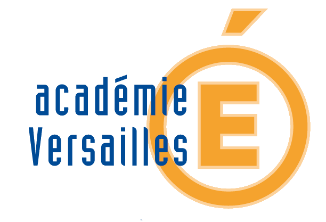 « FICHE PEDAGOGIQUE»Titre de l’activitéLe tire-fesses Niveau2nd BAC PROPoints du Programme abordésHS1-2 : Faire l’inventaire des actions mécaniques qui s’exercent sur un solide.Représenter et caractériser une action mécanique par une force.Conditions d’équilibre d’un  solide soumis à deux forces de droites d’action non parallèles.CompétencesS’approprier, Analyser, Raisonner, Réaliser, CommuniquerMatériels à prévoirSalle équipée d’ordinateurs. Logiciel : GeogebraTravail Individuel / en groupeDisposition de la salleTravail individuelDescription Activité formatrice pour introduire : « comment éviter le basculement d’un objet ? » ou encore l’activité peut être proposée après vérification  expérimentale des conditions d’équilibre  d’un solide  en utilisant les dynamomètres (en Tp) ;  l’objectif sera donc de réinvestir les connaissances en  proposant une évaluation sommative.DéroulementSuite à la première question, l’élève s’est approprié la problématique, une mise en commun pour confronter les idées peut-être nécessaire.Le travail est ensuite individuel avec une aide si possible.Les « réponses attendues » après chaque question permettent de guider l’élève dans sa réponse.Puis une correction est faites, les élèves corrigent et s’autoévaluent au stylo vert. Le  professeur ramasse les copies ou évalue avec l’élève sur place.